Vzdelávacie úlohy z predmetu Zariadenie závodov -  učebného odboru – obchodná prevádzka – práca pri príprave jedál na 20.týždeň – 11.1.2021-15.1.2021Názov témy:Hygiena a bezpečnosť pri práci so strojmi na úpravu zemiakov a zeleninyZ uvedenej  témy si napíš poznámky do zošita a vypracuj odpovede na nasledujúce otázky.Čo musíme urobiť po ukončení práce so strojmi na úpravu zemiakov a zeleniny?Kto môže pracovať so strojmi na úpravu zemiakov a zeleniny?Ako predchádzajú zamestnanci nebezpečenstvu úrazu elektrickým prúdom?Hygiena a bezpečnosť pri práci so strojmi na úpravu zemiakov a zeleniny	Prevencia pred úrazmi môže významne znížiť úrazovosť v hoteloch, reštauráciách a stravovacích zariadeniach. Zamestnávatelia ako aj zamestnanci sú zodpovední za bezpečnosť a ochranu zdravia na pracovisku. Najväčšou prevenciou môže byť dobré riadenie a kontrola v kombinácii s účinným školením zamestnancov. Pre zamestnávateľa prevencia pred úrazmi je súčasťou fungujúceho a úspešného podnikania.	Všetky stroje na škrabanie, umývanie a mechanické spracovanie zemiakov a zeleniny sa musia po ukončení práce dôkladne poumývať a vyčistiť. Treba im aspoň raz týždenne urobiť väčšiu údržbu, vybrať rotačný kotúč, vyčistiť dno nádrže a rotačnú dosku. Ostatné údržbárske práce vykonáva odborník.	So strojmi môžu pracovať iba tí pracovníci, ktorí absolvovali kurz obsluhy strojov a zariadení. V opačnom prípade by mohli spôsobiť nielen veľké hmotné škody, ale predovšetkým by ohrozovali svoje zdravie a zdravie svojich spolupracovníkov.	Ľudské telo je dobrým vodičom a preto elektrický prúd môže byť životu nebezpečný. Pri prechode elektrického prúdu živým organizmom sa porušuje bunkové tkanivo (osobitne nebezpečné je, ak prechádza prúd srdcom). Ak prechádza bunkami elektrický prúd do 10 mA, prejavuje sa to tŕpnutím a pálením. Pri prúde nad 10 mA môžu vzniknúť kŕče a postihnutý proti svojej vôli pevne zviera vodič. Prúd 100 mA a silnejší sa vždy považuje za smrteľný. Smrť však môže nastať i pri prechode slabšieho prúdu, ak je zasiahnuté srdce. Účinky na ľudskom organizme závisia predovšetkým od prúdu, od zdravotného stavu postihnutého  a od toho, ktorou časťou tela prúd prešiel. Nebezpečenstvo úrazu prúdom je v blízkosti veľkých kovových konštrukcií, ktoré sú vo vode. Znižuje sa suchými odevmi, rukavicami a  topánkami (najmä ak majú gumovú podrážku).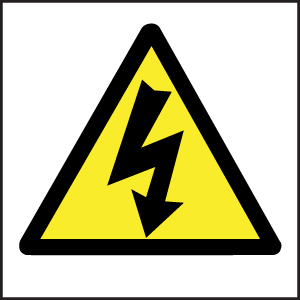  Pozor na zásah elektrickým prúdom!